г. Москва, г. Зеленоград,      Тел.: 8 (495) 208-63-68support@a-move.ruwww.a-move.ruБрифна создание сайта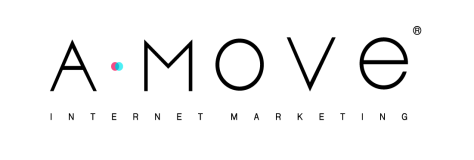 Базовые вопросы.Есть ли у Вас домен:                                                                        Да                                       Нет(Доменное имя/адрес сайта для регистрации)Укажите какое:		Полное название компании:		 Опишите бренд / продукт / услугу / сферу деятельности (для которой создается сайт):
 	    Логотип или фирменный стиль:                	Есть      (прикрепите к документу) 		Нет							Хочу, чтобы создалиСлоган компании (для использования на сайте): 	Желаемая дата сдачи проекта:                                                        Дата заполнения брифа:                                                                 Контактное лицо:                                                                                                                                   Email:                                                                                            Телефон:                                                                        Skype:                                                                                Откуда вы о нас узнали? (эта информация нам важна и интересна):                                                               Бюджет (необязательно к заполнению).Предположительный бюджет проекта:		Способ оплаты:                          Наличные                      На расчетный счет 
Целевая аудитория продукта/услуги.Физические лица			             Пол:	      Ж              М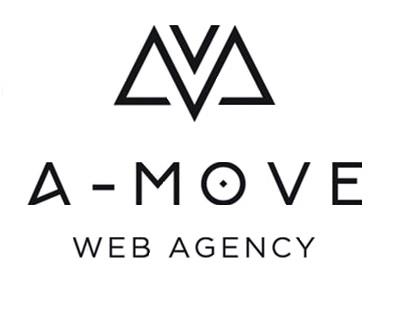 Возраст:                                                     Меньше 1818-24					35-44					65-7925-34					55-64					Старше 80Особенности (если есть):                                                                                      Юридические лица		Описание компаний:                                                                                                Комментарии:                                                                                                                              Для создания основы сайта.Цели создания сайта:Информирование		Продажи		Увеличение подписной базы		           Свой вариант:		 Тип сайта:Промо-сайт		Каталог	Интернет-магазин	Развлекательный или информационный сайтБлог			Визитка	Landing page 		Корпоративный сайтИндивидуальный проектКомментарии:  	  Страницы, которые необходимо разработать:Главная		Услуги			Портфолио		ПартнерыКаталог		О компании		Контакты 		ЦеныМиссия			Продукты		Вакансии		Адреса отделенийОборудование		Возможности		Лица компании		АкцииЦены			Новости		Видео			Поиск по сайтуСправочник		Свои варианты:                                                                                                                   Нужно ли разрабатывать личный кабинет:                	Простой личный кабинет                           Несколько личных кабинетов (например, для                           	Нет					        сотрудников и для покупателей)Преимущества.Расскажите подробнее о виде деятельности:                                                                                                                                                                                                                                                                                                                    Опишите подробно ваши преимущества: 	В том числе:                   дешевые цены                                большой опыт работы                    безопасные для здоровья материалы            бесплатная доставка                     новейшее оборудование                доставка во все регионы России           круглосуточная доставка              товар всегда в наличииКонкуренты в сфере деятельности (укажите несколько ссылок на сайты 1-5): 	                                                    Структура макета.Ширина макета (под какое разрешение монитора создаем макет):1024px 			1280px 			1920px  		другаяАдаптировать сайт:смартфон 		планшет 		не нужно  		Ширина адаптивных макетов:320px 			480px 			768px  		              другаяКоличество колонок сайта (визуально разделенные сектора страницы):1024px 			1280px 			1920px 			другаяРасположение колонок 	слева сайдбар* 			слева и справа по сайдбару*			справа 	два сайдбара*                  справа						слева два 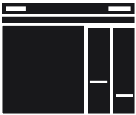 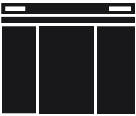 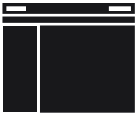 сайдбар*   					сайдбара*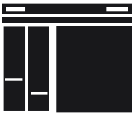 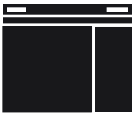 * сайдбар – блок в котором располагается меню, баннера и др.Различия в структуре Главной страницы и внутренних:Нет (Одинаковые) Главная - в одну колонкуОстальные в две  Главная  - в одну колонкуОстальные в три  Другое Комментарии:   	 	 Стиль проекта.Общая концепция.ПрезентационныйПродающийРазвлекательный          Мультяшный            Строгий        Другой: 		Стиль дизайна:Минимализм 	      Web 2.0          Ретро        Грандж	   Журнальный        Другой                                          Графика: Минимум                      Обилие ярких графических элементовОхарактеризуйте Ваш сайт (например: стильный, современный, в светлых тонах, яркий):  			Пожелания к цветовой гамме:                                                                                                                    Неприемлемые цвета:  		Формы блоков и элементов:плоские                закругленные                 плавные              острые               другой                                               Комментарии:   	Примеры сайтов.Разработка дополнительных элементов.Логотип Есть 				Необходимо разработатьНеобходима ли разработка favicon?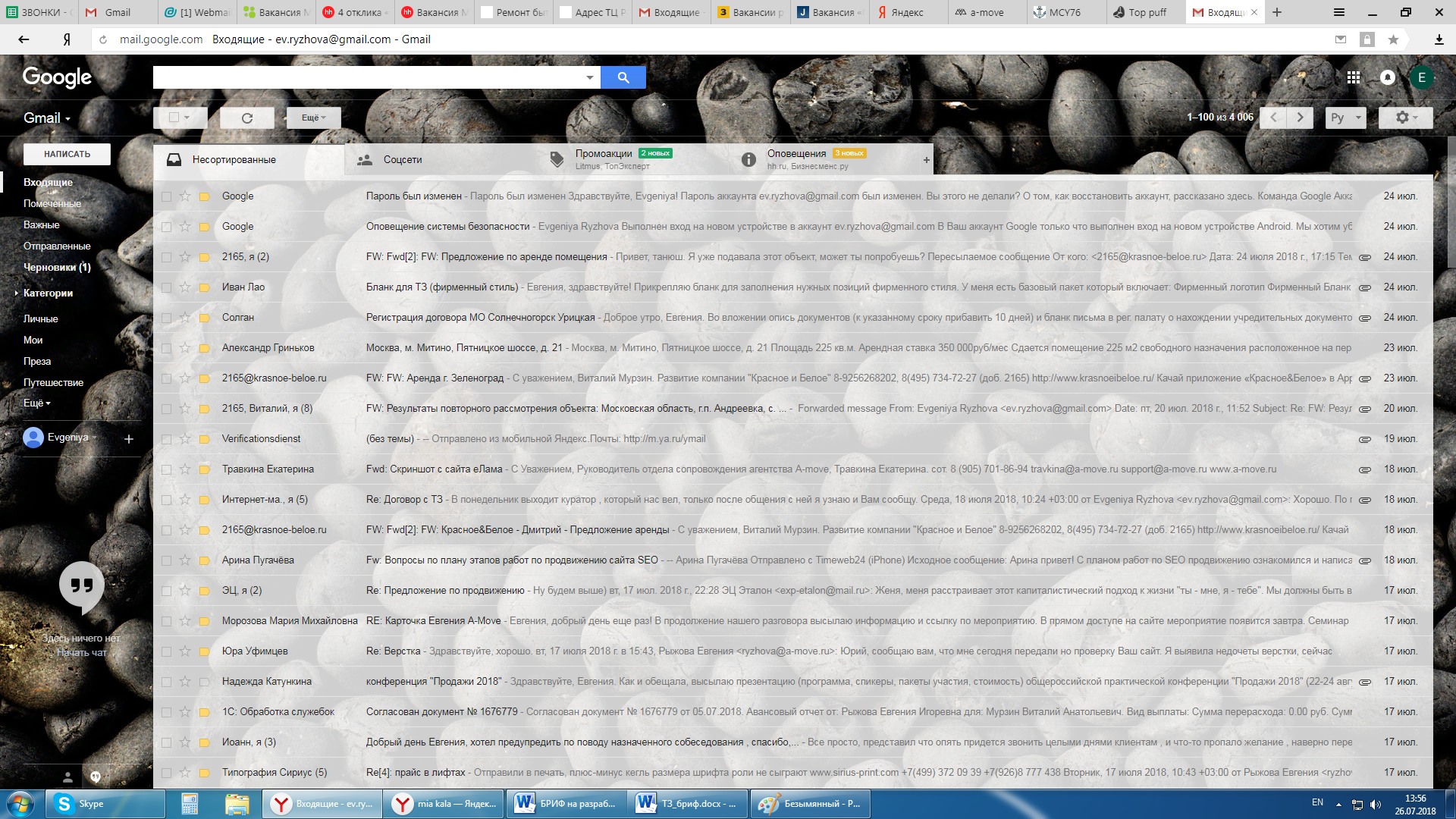 	Нет				Необходимо разработать Необходима ли разработка баннеров? Нет				Необходимо разработать укажите размеры:                                                                                                 количество:                                                                                              Необходима ли разработка картинок для слайдера?	Нет				Необходимо разработать (количество и описание к каждой картинке):                                                  Необходима ли разработка уникальных иконок	Нет				Необходимо разработать (напишите список, стилистику и размеры):                                                     Необходима ли разработка иллюстрацийНет				Необходимо разработать (указать количество, стиль, размеры и дать описание ):                                  Обработка фотографийвырезать 		улучшить 		указать количество:                                      Необходимы ли всплывающие окна?форма заявки 		заказ звонка 		оставить отзыв 	другое:                                                 ДАЛЕЕ СЛЕДУЮТ БЛОКИ ВОПРОСОВ НЕОБЯЗАТЕЛЬНЫХ К ЗАПОЛНЕНИЮ.Структура и блоки сайта.Шапка сайта/header (элементы вверху сайта, над разделами):Логотип 	      Телефон           Обратный звонок         Поиск           Другой                                          Блоки в сайдбаре:Категории 	      Баннер              Опрос         Популярное           Другой вариант                                          Нижнее меню/footer (элементы внизу сайта, под всей информацией на странице):Нужен. Укажите все необходимые пункты: 	                                                                                 Не нуженДополнительная информация в подвале (самый низ страницы):Копирайт 	      Счетчики           Кнопки соц.сетей                    Другое                                          Html верстка, программирование.Необходима ли верстка дизайна?	Да				НетНеобходима ли натяжка на cms?	Да				НетНа какую систему управления контентом поставить сайт?Необходимо ли программирование?	Да				НетКомментарии к заказу.    Комментарии:   		Примеры сайтов, которые нравятся(необязательно тематические сайты)Примеры сайтов, которые нравятся(необязательно тематические сайты)Адрес сайтаКомментарий к немуПримеры сайтов, которые НЕ нравятся(тематические сайты)Примеры сайтов, которые НЕ нравятся(тематические сайты)Адрес сайтаКомментарий к нему